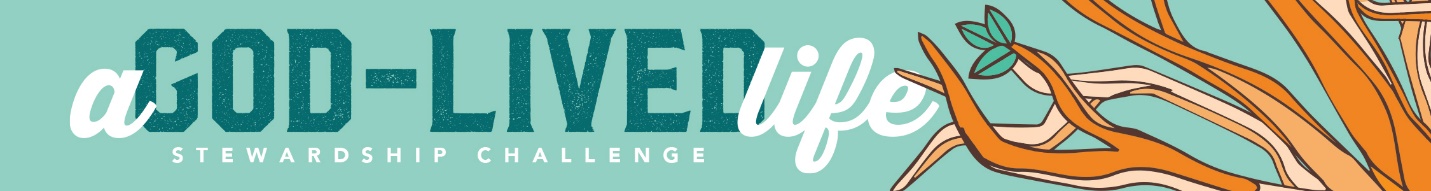 Month 4 Bulletin BlurbThis promotional blurb is an example and can be used for bulletin announcements or other promotion. Customize to fit your situation. It is simply meant to be a sample of what could be shared.A GOD-LIVED LIFE: A life lived shrewdlyWhile stewardship of our finances isn’t the only part of stewardship, it is a part of it. God’s Word encourages us to use all of the financial gifts God has given us with an eye on our purpose.Our challenge card this month will focus on living shrewdly with the blessings and treasures that God has given us. But what did Jesus mean when he encouraged us to be shrewd? Who is someone you know that is a positive example of shrewdness? In what ways are you already shrewd? In what ways are you not shrewd? How can you honor God by managing with intention the gifts he has given you?[Include wording about your congregation’s process for using the challenge cards.]May God bless us and strengthen us as we live a God-lived life—a life lived shrewdly!